INDICAÇÃO Nº 8321/2017Indica ao Poder Executivo Municipal operação ”tapa-buracos” na Rua Campo Grande, número 1070, no bairro Planalto do Sol.Excelentíssimo Senhor Prefeito Municipal, Nos termos do Art. 108 do Regimento Interno desta Casa de Leis, dirijo-me a Vossa Excelência para sugerir que, por intermédio do Setor competente, seja executada operação “tapa-buracos” na Rua Campo Grande, em frente ao número 1070, no bairro Planalto do Sol, neste município. Justificativa:Esta vereadora foi procurada por munícipes relatando que o DAE (Departamento de Água e Esgoto) efetuou reparos necessários no local, mas que ainda não retornou para refazer a camada asfáltica – fato este que vem prejudicando os moradores, devido à poeira e barro gerados, e motoristas que por esta via trafegam.Plenário “Dr. Tancredo Neves”, em 01 de novembro de 2017. Germina Dottori- Vereadora PV -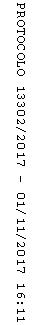 